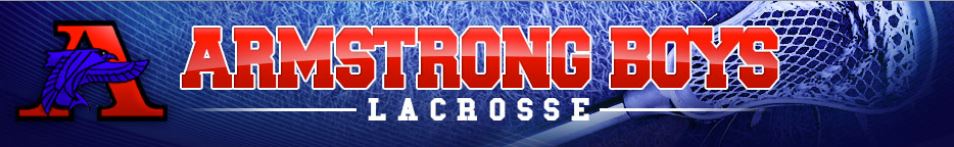 NEW PLAYER PROFILEPlease complete and return to – ahsboyslax@gmail.com Player Name:Current Grade:Player Phone #:Parent Name:Parent Email:Parent 2 Name:Parent 2 Email:Are you new to lacrosse?Favorite Position: